Дневник наблюдениягруппы экспертов материка ________________Фамилии экспертов:_______________________________________________________________________________________________________________________________________________________________________________Материк Евразия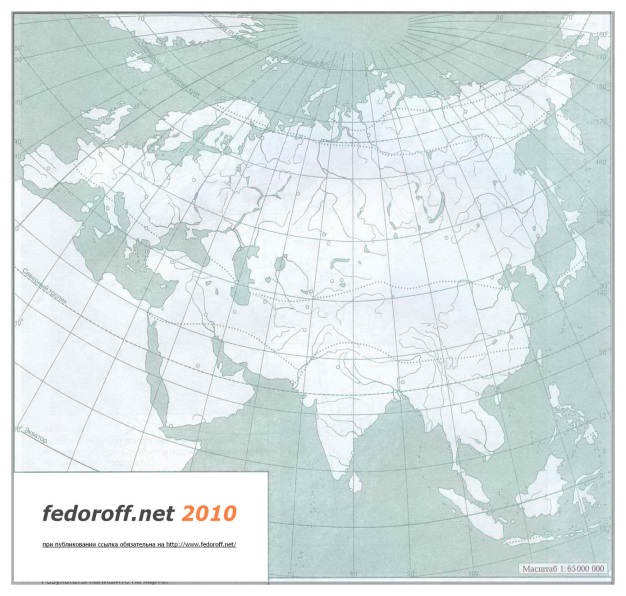 Задания:1.Подписать объекты, обозначенные цифрами. 2.Ответить на вопросы: - Какая страна занимает часть Евразии?_________________- Чем богата Евразия? __________________________________Материк Африка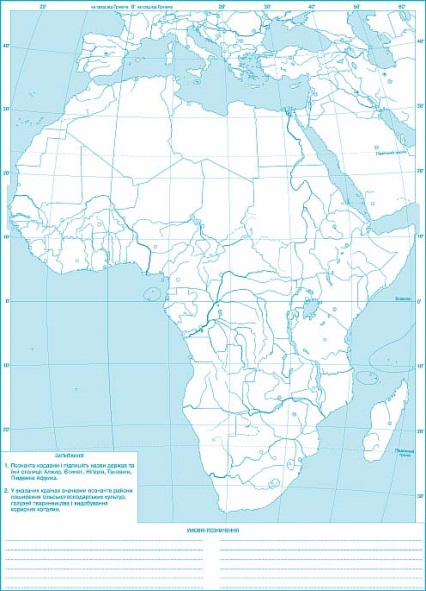 Задания:1.Подписать объекты, обозначенные цифрами.2.Ответить на вопросы:- Что преобладает в рельефе материка? ______________________________________________________- Средняя годовая температура на материке?_____________Материк Северная Америка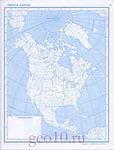 Задания:1.Подписать объекты, обозначенные цифрами.2.Ответить на вопросы:- Какой климат на материке? ______________________________________________________________________________________- Какие озера образуют обширную водную систему?_____________________________________________________________________________________________________________________________________________________________________Материк Южная Америка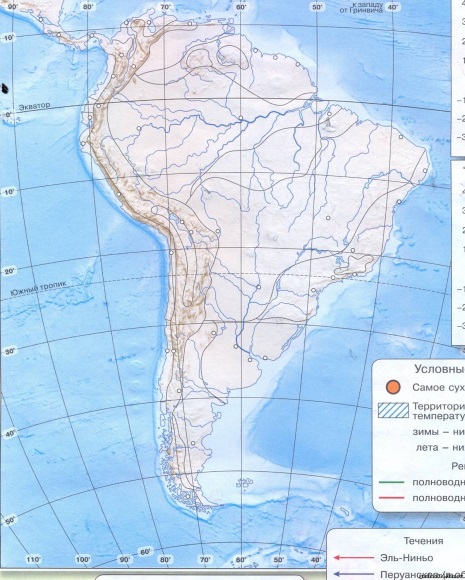 Задания:1.Подписать объекты, обозначенные цифрами.2.Ответить на вопросы:- Какой климат на данном континенте?_____________________________________________________________________________- До какого предела может опускаться температура? __________________________________________________________- Какая низменность самая большая в мире?__________________Материк Австралия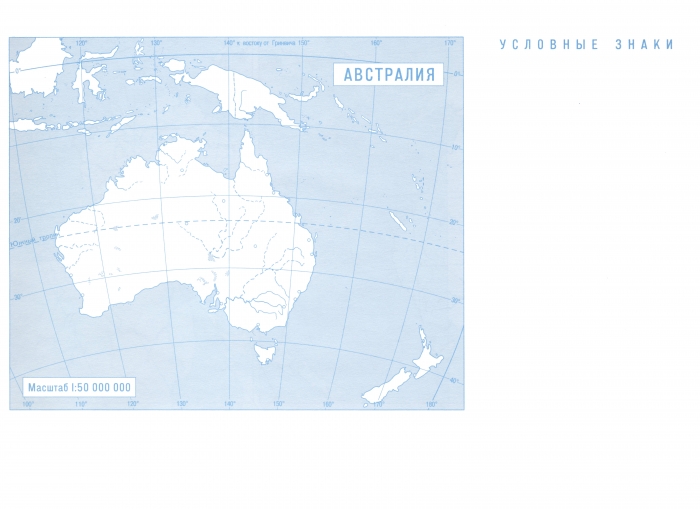 Задания:1.Подписать объекты, обозначенные цифрами.Ответить на вопросы:- Какой это материк (по величине)?______________- Какой климат преобладает на материке?_________________________________________________________________________Материк АнтарктидаЗадание: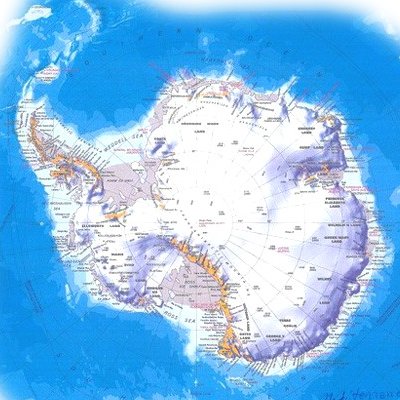 1. Подписать объект, обозначенный цифрой.2.Ответьте на вопросы:- Какова средняя толщина льдов на материке?______________- Сколько запасов пресной воды находится во льдах материка?_______________________________________________- Самая низкая температура, которая была зарегистрирована на материке?____________________________________________-Сколько % солнечного тепла отражается от снега и льда в летнее время?_______________________